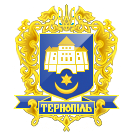 Тернопільська міська радаПОСТІЙНА КОМІСІЯз питань місцевого самоврядування, законності, правопорядку, регламенту та депутатської діяльностіПротокол засідання комісії № 3Від 17.03.2020 р.Всього членів комісії:	 (3) Климчук О.А., Бич П.Д., Козбур М.Р.Присутні члени комісії: 	 (3) Климчук О.А., Бич П.Д., Козбур М.Р. Відсутні члени комісії	 Кворум є. Засідання комісії правочинне. Головуючий – голова комісії Климчук О.А.Запрошені:	Харів Н.Т. – заступник начальника організаційного відділу ради управління організаційно-виконавчої роботи.СЛУХАЛИ:	Про затвердження порядку денного засідання комісії.Виступив:	О.А.Климчук, який запропонував сформувати порядок денний наступними питаннями:- Про звернення до Президента України, Верховної Ради України та Кабінету Міністрів України -Про звернення до Президента України щодо захисту національних інтересівРезультати голосування за затвердження порядку денного: За-3, Проти-0, Утримались-0. Рішення прийнято.ВИРІШИЛИ:	Затвердити порядок денний засідання комісії.1. Перше питання порядку денного.СЛУХАЛИ: Про звернення до Президента України, Верховної Ради України та Кабінету  Міністрів України ІНФОРМУВАВ: Климчук О.А.  ВИРІШИЛИ:	 Погодити проект рішення міської ради «Про звернення до Президента України, Верховної Ради України та Кабінету  Міністрів України».Результати голосування за проект рішення: За-3, Проти-0, Утримались-0. Рішення прийнято.2. Друге питання порядку денного.СЛУХАЛИ: Про звернення до Президента України щодо захисту національних інтересів ІНФОРМУВАВ: Климчук О.А.ВИРІШИЛИ:	 Погодити проект рішення міської ради «Про звернення до Президента України щодо захисту національних інтересів».Результати голосування за проект рішення: За-3, Проти-0, Утримались-0. Рішення прийнято.		Голова комісії				О.А. Климчук 		Секретар комісії				П.Д.БичПро звернення до Президента України, Верховної Ради України та Кабінету Міністрів УкраїниПро звернення до Президента України щодо захисту національних інтересів